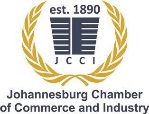 COMBINED: LETTER OF  AUTHORITY/FORMAL UNDERTAKING2018EXPORT Company’s ORIGINAL letterheadORIGINAL MUST BE HAND-DELIVERED TO THE CHAMBERALSO FOUND ON OUR WEBSITE: www.jcci.co.za – PROMOTING INTERNATIONAL TRADETO:  Johannesburg Chamber of Commerce and Industry Private Bag 342006FORMAL UNDERTAKINGIn consideration of the Johannesburg  Chamber of Commerce and Industry from time to time granting or certifying Certificates of Origin or other documents, I/we hereby agree to accept and be bound by the Standard Rules for the issue of Certificates of Origin etc. in force at the time of certification, and further that I/we will at all times keep the issuing body and its officials indemnified against claims or any demands whatsoever which may at any time be made against them, or any of them by reason of any fault, defect, omission or inaccuracy in the content of the Certificates or other documents, or in the manner of their issue, this indemnity being subject to all statutory provisions to the contrary.Signature:						Position in Export Company:Name: (please print)					Date: TO BE SIGNED ONLY BY THE MOST SENIOR PERSON IN THE EXPORT COMPANY e.g. DIRECTORS/CEO/MEMBERSLETTER OF AUTHORITYThe following person(s) has/have been nominated by the company as signatories of Affidavits relating to the issue by the Johannesburg Chamber of Commerce and Industry  of Certificates of Origin as well as certification of other documents.This letter supersedes any authorization granted previously to any other person(s), which has been lodged with yourselves.Signature:						Position in Export Company:Name: (please print)					Date: TO BE SIGNED ONLY BY THE MOST SENIOR PERSON IN THE EXPORT COMPANY e.g. DIRECTORS/CEO/MEMBERSNAMEDESIGNATIONSPECIMEN SIGNATUREE-MAIL ADDRESS:E-MAIL ADDRESS:E-MAIL ADDRESS: